Opdracht Puberruil Zahim en Bart				H2 JongerenNaam leerling:								Klas:  			http://www.npo.nl/puberruil/04-11-2015/KN_1675213 Leerdoel: Vandaag kun je na de les Maatschappijleer aan de hand van de begrippen cultuur en socialisatie uitleggen hoe je wordt wie je bent.Welke waarden en bijbehorende normen herken je in het gezin van Zahim en Bart. Vul onderstaande schema in.a. Welke cultuur herken je bij Zahim thuis? Illustreer dit aan de hand van twee voorbeelden.Welke cultuur herken je bij Bart thuis? Illustreer dit aan de hand van twee voorbeelden.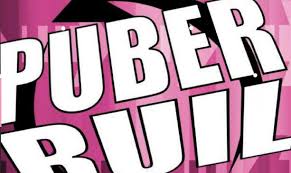 3. Welke plaatsen/groepen (noem er twee en wees zo precies mogelijk in je beschrijving) hebben veel invloed op de socialisatie van ZahimBartLet op: Leg bovenstaande antwoorden uit. Welke cultuur is er bij jou thuis (bij meer culturen: het meest overheersend)? Leg je antwoord uit aan de hand van een voorbeeld.Welke groepen/plaatsen hebben bij jou veel invloed op je socialisatie (gehad)? Noem twee voorbeelden.Kun je een waarde en een norm noemen die bij jou thuis heel belangrijk zijn?Heb jij vandaag je leerdoel behaald? Hoe controleer je dit nu bij jezelf?WaardenNormenBart1.2.1.2.Zahim1.2.1.2.